URGENT: FIELD SAFETY NOTICEFSCA 5323Increased risk of false positive Acinetobacter calcoaceticus-baumannii complex results using BioFire® Blood Culture Identification 2 (BCID2) Panel (Part No.: RFIT-ASY-0147) with BD BACTEC™ blood culture vialsThe purpose of this letter is to inform you that BioFire Diagnostics, LLC, a subsidiary of bioMérieux, has identified an increased risk of false positive Acinteobacter calcoaceticus-baumannii complex results when the BioFire BCID2 Panel is used with some types of BD BACTEC™ blood culture vials including, but not limited to, the bottle types shown in Table 1 with expiration dates of April 30, 2022 or earlier.  Table 1. Affected Media TypesThe most probable cause for this risk is the presence of an increased level of nucleic acid from non-viable Acinetobacter calcoaceticus- baumannii complex targets in BD BACTEC™ blood culture vials (Table 1). The presence of non- viable organism does not compromise the intended function of the blood culture vials (culturing viable microorganisms). However, the BioFire BCID2 Panel detects nucleic acid from viable and non-viable organisms alike. Observed Acinetobacter calcoaceticus- baumannii complex false positives are typically seen as multiple positives with the BioFire BCID2 Panel because a positive blood culture is a prerequisite to a BioFire BCID2 Panel test. The original BioFire® Blood Culture Identification (BCID) Panel is not affected by this correction letter due to differences in the panel targets. The BioFire BCID2 Panel Acinetobacter calcoaceticus- baumannii complex has expanded inclusivity over the BioFire BCID Panel and is intended to reliably detect 6 species of the complex that are closely related, including A. baumannii, A. calcoaceticus, A. dijkshoorniae, A. nosocomialis (genomospecies 13TU), A. pittii (genomospecies 3), and A. seifertii  BioFire BCID2 Panel product literature includes the following limitations: Blood culture media may contain non-viable organisms and/or nucleic acid at levels that can be detected by the BioFire BCID2 Panel, leading to false positive test results. Typically, these false positives will be present with one or more additional true positive results because the BioFire BCID2 Panel will also detect the organism that is growing in the culture bottle. In some cases, the Gram stain result and results of the BioFire BCID2 Panel may be discrepant (for example, detection of gram-positive cocci by the BioFire BCID2 Panel when gram-positive cocci were not observed in the Gram stain). In these cases, the BioFire BCID2 Panel results should be confirmed (e.g. by culture) before reporting, unless the result is concordant with other laboratory, epidemiological, or clinical findings. Actions to be taken by customer:If the BCID2 Panel is used to test BD BACTEC™ blood culture vials (examples in Table 1) with an expiration date of April 30, 2022 or earlier, positive results for Acinetobacter calcoaceticus-baumannii complex should be confirmed by another method prior to reporting the test results.Please complete the Acknowledgment of Receipt Form accompanied with this Field Safety Notice and return it to your local bioMérieux representative.Actions to be taken by BioFire:BioFire and BD teams are coordinating efforts to resolve this issue. If you have any questions or concerns, please don’t hesitate to contact your local bioMérieux representative. The Competent (Regulatory) Authority of your country has been informed about this communication to customers.Thank you for your understanding and patience in this matter.Sincerely,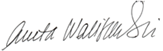 Aneta WaliszewskiSenior Quality DirectorBioFire Diagnostics, LLCBD Blood Culture Media Catalog No.Description442023BD BACTEC™ Plus Aerobic medium in plastic vials442021BD BACTEC™ Lytic Anaerobic medium in plastic vials442192BD BACTEC™ Plus Aerobic medium in glass vials442022BD BACTEC™ Plus Anaerobic medium in plastic vials442020BD BACTEC™ Peds Plus medium in plastic vials